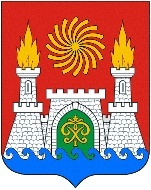 СОБРАНИЕ ДЕПУТАТОВ ВНУТРИРАЙОННОГО  РАЙОНА «КИРОВСКИЙ РАЙОН» ГОРОДА МАХАЧКАЛЫ«16» марта 2018г.	№ 27-2РЕШЕНИЕОб утверждении правил депутатской этики депутата Собрания депутатов внутрирайонного  района «Кировский район» г. МахачкалыВ целях поддержания авторитета и эффективности деятельности депутатов Собрания депутатов внутрирайонного  района «Кировский район» г. Махачкалы, в соответствии с Федеральным законом от 6 октября 2003г. №131-ФЗ «Об общих принципах организации местного самоуправления в Российской Федерации», Уставом внутрирайонного  района «Кировский район» г.Махачкалы, Регламентом Собрания депутатов внутрирайонного  района «Кировский район» г. Махачкалы 1-го созыва Собрание депутатов районного  округа с внутригородским делением «город Махачкала»РЕШАЕТ: 1. Утвердить правила депутатской этики депутата Собрания депутатов внутрирайонного  района «Кировский район»г. Махачкалы согласно приложению.2. Настоящее Решение вступает в силу со дня подписания. Председатель Собрания                                             Э.АбиеваУтвержденыРешением Собрания депутатовВнутрирайонного  района «Кировский район» г.Махачкалыот 16.03.2018г.№ 27-2ПРАВИЛА ДЕПУТАТСКОЙ ЭТИКИ ДЕПУТАТА СОБРАНИЯ ДЕПУТАТОВ ВНУТРИРАЙОННОГО  РАЙОНА «КИРОВСКИЙ РАЙОН» Г. МАХАЧКАЛЫНастоящие Правила определяют основные этические принципы и нормы поведения депутата Собрания внутрирайонного  района «Кировский район» г. Махачкалы (далее по тексту – районное Собрание) в соответствии с общепринятыми этическими нормами социального поведения при исполнении им депутатских полномочий, а также правила взаимоотношений между депутатами районного Собрания, нормы взаимоотношений депутата районного Собрания (далее по тексту - депутат) с должностными лицами органов государственной власти и местного самоуправления, юридическими и физическими лицами, средствами массовой информации, соответствующие статусу депутата представительного органа местного самоуправления.Настоящие правила призваны содействовать повышению авторитета районного  Собрания, укреплению доверия граждан к представительной власти внутрирайонного  района «Кировский район» г. Махачкалы. 1. Общие положения1.1. Депутат осуществляет свою деятельность в соответствии с Конституцией Российской Федерации, федеральными законами и законами Республики Дагестан, Уставом внутрирайонного  района «Кировский район» г. Махачкалы, Регламентом районного Собрания.1.2. Деятельность осуществляется на основе следующих принципов:- формирования высокой правовой культуры в обществе на основе личного примера, уважения и соблюдения деловых взаимоотношений;- следования общепризнанным нормам морали и нравственности, справедливости, ответственности, уважительности, принципиальности, бескорыстности, доброжелательности, компетентности, честности и порядочности;- уважения лиц, с которыми депутат взаимодействует при осуществлении своих депутатских полномочий;- уважения к многообразию мнений, недопущения конфликтов и неуважительного отношения к другим депутатам.1.3. Депутат должен исполнять свои обязанности добросовестно, на высоком профессиональном уровне, воздерживаться от действий и заявлений, способных скомпрометировать его самого, представляемых им избирателей, районное Собрание, заботиться о своей репутации, добиваться повышения авторитета среди избирателей.1.4. Взаимоотношения между депутатами должны строиться на основе равноправия.1.5. Депутат не должен навязывать свою позицию посредством угроз, ультиматумов и иных подобных действий.1.6. Депутат обязан осуществлять свою деятельность в соответствии с наказами избирателей и обещаниями, данными депутатом, в том числе,  в период предвыборной кампании и на встречах с избирателями.1.7. Депутат не должен давать публичных обещаний, которые заведомо не могут быть выполнены.1.8. Депутат не должен допускать публичные высказывания, суждения и оценки, в том числе в средствах массовой информации, в отношении деятельности органов государственной власти Республики Дагестан, органов местного самоуправления г. Махачкалы и их руководителей от имени Собрания без согласия Собрания.1.9. Депутат не должен использовать помещение, средства связи, автотранспорт и другие материально-технические средства районнго Собрания в целях, не связанных с осуществлением депутатской деятельности.
2. Правила поведения депутатов на заседаниях районного Собрания, Президиума районного Собрания и комиссий2.1. Депутат обязан присутствовать на заседаниях районного Собрания, комиссий, членом которых он является, и Президиума районного  Собрания, если он входит в его состав.2.2.	В случае невозможности прибыть на заседание Собрания, Президиума Собрания или комиссии Собрания по уважительной причине (болезнь, командировка, отпуск и т.д.), депутат заблаговременно, но не позднее, чем за один день до заседания, информирует об этом председателя Собрания или председателя комитета соответственно, с указанием причины своего отсутствия.2.3. В случае если депутат имеет финансовую либо иную личную заинтересованность в вопросе, который обсуждается на заседании районного  Собрания в его присутствии, он должен немедленно сообщить об этом и воздержаться от участия в голосовании по данному вопросу.2.4. Депутат не должен опаздывать без уважительных причин на заседания районного  Собрания, депутатские слушания, заседания комитетов, рабочих групп, мероприятия, проводимые районным Собранием.2.5. Депутат должен соблюдать Регламент районного  Собрания, подчиняться распоряжениям председательствующего на заседаниях районного  Собрания, председательствующего на заседаниях комиссий, рабочих групп, касающихся поддержания порядка и соблюдения Регламента районного  Собрания.2.6. Участвуя в заседаниях районного  Собрания, Президиума районного  Собрания, комитетов и рабочих групп, депутат:- должен проявлять вежливость, тактичность и уважение к председательствующему на заседании, депутатам, сотрудникам аппарата районного  Собрания и иным лицам, присутствующим на заседании;- не вправе употреблять в своей речи грубые, оскорбительные выражения, наносящие ущерб чести и достоинству депутатов районного  Собрания, граждан и должностных лиц, призывать к незаконным действиям, допускать выражения, разжигающие национальную и социальную рознь, использовать заведомо недостоверную информацию, допускать необоснованные обвинения в чей-либо адрес, использовать нецензурные выражения;- не допускать выступлений без предоставления ему слова, выступлений не по повестке дня и не по существу вопроса повестки дня, выкриков, прерывания выступающих, переговоров по мобильным телефонам3. Правила депутатской этики во взаимоотношениях депутата с избирателями3.1. При осуществлении депутатской деятельности депутат признает приоритет прав, свобод и законных интересов граждан и действует в соответствии с интересами избирателей своего избирательного округа, а также всех жителей района.Взаимоотношения депутата с избирателями строятся на основе взаимного уважения и вежливости, внимательного отношения депутата к обращениям, жалобам, заявлениям граждан.3.2. Депутат должен принимать меры по обеспечению прав, свобод и законных интересов своих избирателей, своевременно рассматривать поступившие от них заявления, предложения, жалобы, способствовать в пределах своих полномочий правильному и своевременному решению содержащихся в них вопросов.3.3. Депутат должен проявлять выдержку и корректность, особенно в тех ситуациях, когда собственная позиция депутата расходится с мнением избирателя.4. Правила депутатской этики во взаимоотношениях депутата с органами государственной власти, местного самоуправления, юридическими и физическими лицами, средствами массовой информации4.1. Депутат не вправе выступать от имени районного  Собрания как ее официальный представитель, не имея на то соответствующих полномочий4.2. Депутат не может разглашать сведения, которые стали ему известны в связи с осуществлением депутатских полномочий, если эти сведения:- составляют государственную, коммерческую или служебную тайну;- связаны с личной или семейной жизнью граждан, с деловой репутацией физических и юридических лиц и доверены депутату на условиях их неразглашения.4.3. Депутат вправе использовать официальные бланки районного  Собрания только для официальных запросов и документов, необходимых для осуществления его депутатских полномочий.4.4. Депутат не вправе использовать полномочия, вытекающие из его депутатского статуса, а также предоставляемую ему органами государственной власти и местного самоуправления, организациями, их должностными лицами официальную и неофициальную информацию для получения материальной и иной личной выгоды.5. Этика публичных выступлений депутата5.1. Депутат, выступая на заседаниях районного  Собрания, комитетов, в средствах массовой информации с различного рода публичными заявлениями, комментируя деятельность органов государственной власти, местного самоуправления, организаций и граждан, должен использовать только достоверную информацию.5.2. Выступления депутата должны быть корректными, не порочащими честь и достоинство граждан, должностных лиц, деловую репутацию физических и юридических лиц.5.3. В случае умышленного или неосторожного употребления в публичных выступлениях недостоверных фактов депутат должен публично признать некорректность своих высказываний и принести извинения тем органам, организациям и лицам, чьи интересы были затронуты этим выступлением.6. Контроль за соблюдением Правил депутатской этики и ответственность депутата за их нарушение6.1. Контроль за соблюдением депутатами Правил депутатской этики осуществляет Комиссией по регламенту и депутатской этике (Далее – Комиссия)6.2. Комиссия рассматривает вопросы, связанные с нарушением Правил депутатской этики:- по поручению Председателя районного  Собрания;- по письменному заявлению депутата или группы депутатов;- по письменному обращению органов государственной власти и органов местного самоуправления, правоохранительных органов, организаций, граждан;- по фактам, ставшим известными из средств массовой информации;- по собственной инициативе, если решение об этом принято большинством голосов членов Комиссии  на заседании.6.3. На заседание Комиссии приглашается депутат, действия которого являются предметом рассмотрения, заявители и другие лица, которые могут помочь выяснению всех необходимых обстоятельств и принятию объективного решения. Отсутствие указанных лиц, надлежащим образом извещенных о времени и месте заседания Комиссии, не препятствует рассмотрению вопроса о нарушении Правил депутатской этики.6.4. При рассмотрении Комиссии факта нарушения Правил депутатской этики депутат, действия которого являются предметом рассмотрения, вправе дать объяснения в письменной форме по вопросу нарушения вышеуказанных Правил.6.5. По результатам рассмотрения вопроса о нарушении Правил депутатской этики Комиссия принимает решение о наличии или отсутствии в действиях депутата нарушений указанных Правил.В случае установления факта нарушения депутатом настоящих Правил Комиссии вправе:- рекомендовать депутату в установленный срок принести публичные извинения;- вынести вопрос о нарушении депутатом Правил депутатской этики на заседание Районного  Собрания, в том числе в случае отказа депутата принести извинения или если извинения не принесены в установленный срок.Информация о результатах рассмотрения вопроса о нарушении депутатом Правил депутатской этики доводится до сведения депутатов районного  Собрания6.6. Районное Собрание может применить в отношении депутата, нарушившего Правила депутатской этики, одну из следующих мер воздействия:- объявить депутату замечание о недопустимости нарушения данных Правил;- довести до сведения избирателей через средства массовой информации факты нарушения депутатом норм депутатской этики;- сообщить о фактах нарушения депутатом норм депутатской этики политической партии, членом которой он является.6.8. В случае нарушения депутатом требований п. 2.1. части 2 настоящих Правил, выразившегося в неучастии в течение года без уважительных причин (командировка, временная нетрудоспособность, отпуск, рождение ребенка, регистрация брака, смерть близких родственников, иные семейные обстоятельства, а также обстоятельства непреодолимой силы) в пяти и более заседаниях Собрания депутатов и (или) заседаниях комиссий, членом которого он является, может быть отозван представительным органом внутригородского  района, из состава которого он был избран в Собрание депутатов городского  округа с внутригородским делением «город Махачкала».6.9. Решение по вопросу нарушения депутатом Правил депутатской этики принимается большинством голосов от присутствующих на заседании депутатов районного  Собрания.367012, Республика Дагестан, г. Махачкала, ул Керимова 23       (8722) 69-31-12, e-mail: krsobr@mail.ru